Týdenní plán od  17 9. –  21. 9. 2018    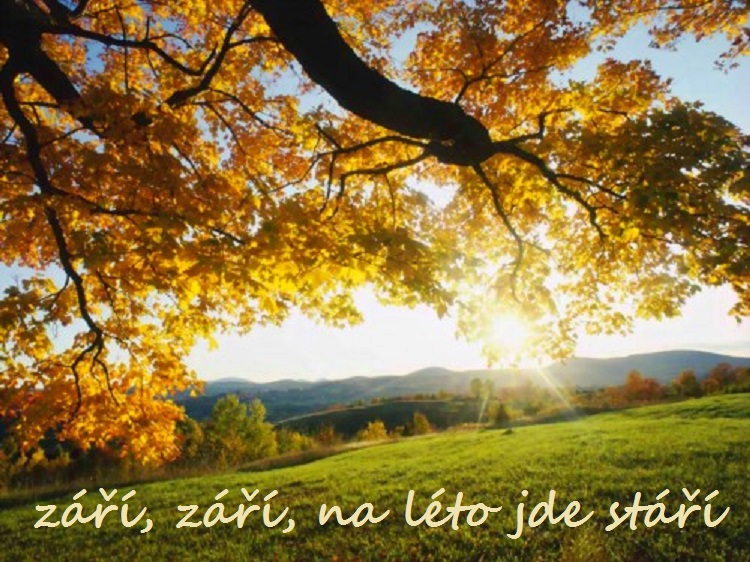 Předmět  Poznámky        Výtvarná výchovaTéma: Zavařujeme.Pomůcky: pastelky, příp.fixy, barvy, černý fix.Informace